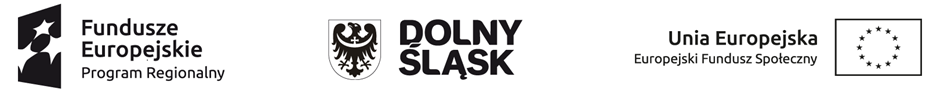 Minimalny wzór szczegółowego harmonogramu realizacji wsparcia w projekcieRodzaj wsparciaData realizacji wsparcia     Godziny w których  wsparcie jest realizowane (od … do….)Dokładny adres realizacji wsparcia Szkolenie indywidualne11.10.20218.00-16.00Ul. Okrzei 12, LegnicaSzkolenie indywidualne12.10.20218.00-16.00Ul. Okrzei 12, LegnicaSzkolenie indywidualne13.10.20218.00-16.00Ul. Okrzei 12, Legnica